ZAMAN YELPAZESİÇalışma Yaprağı-1Çalışma Yaprağı-2 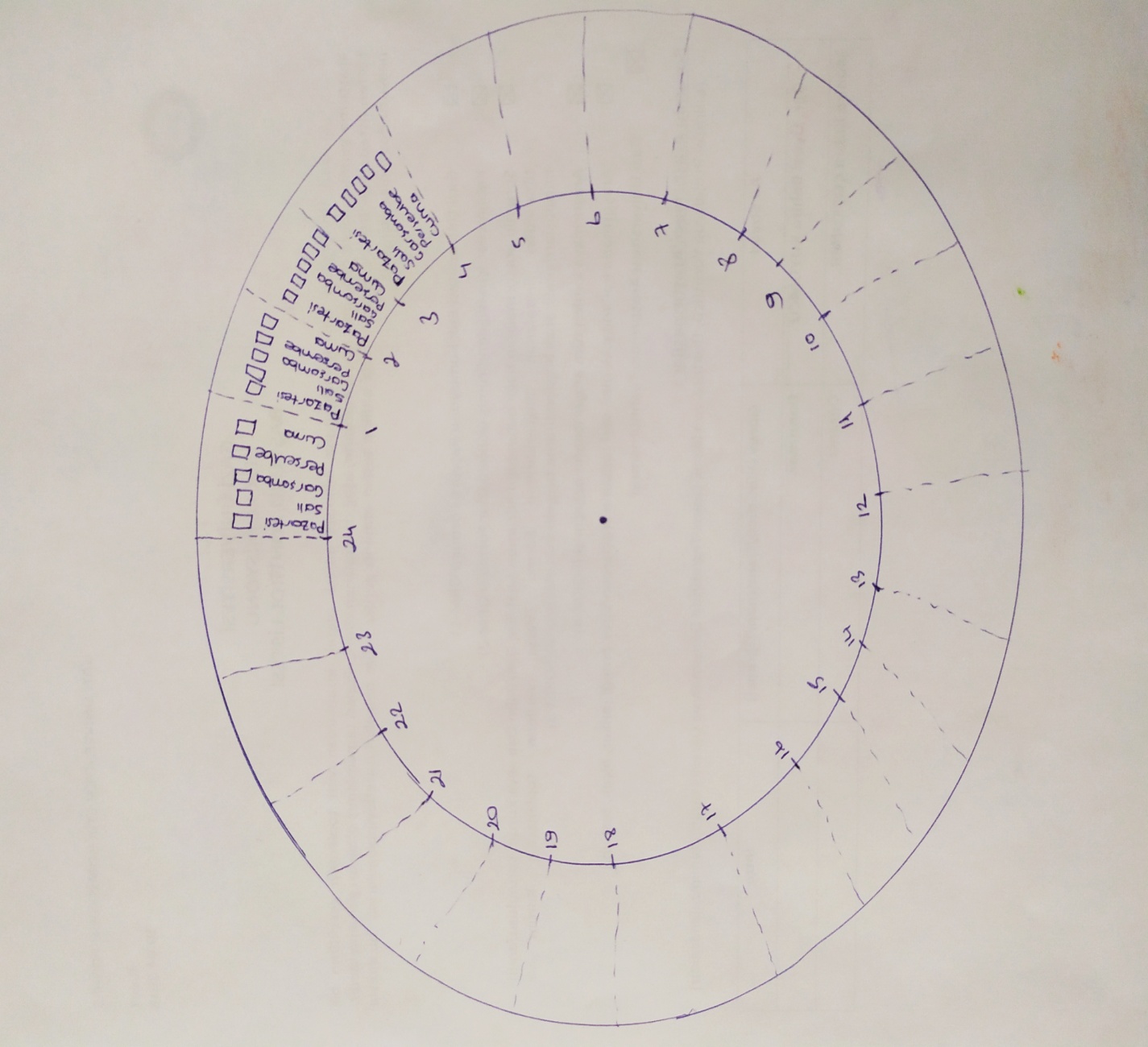 Çalışma Yaprağı-3Etkinlik Bilgi NotuÖRNEK ZAMAN PLANLAMASI GÖRSELİ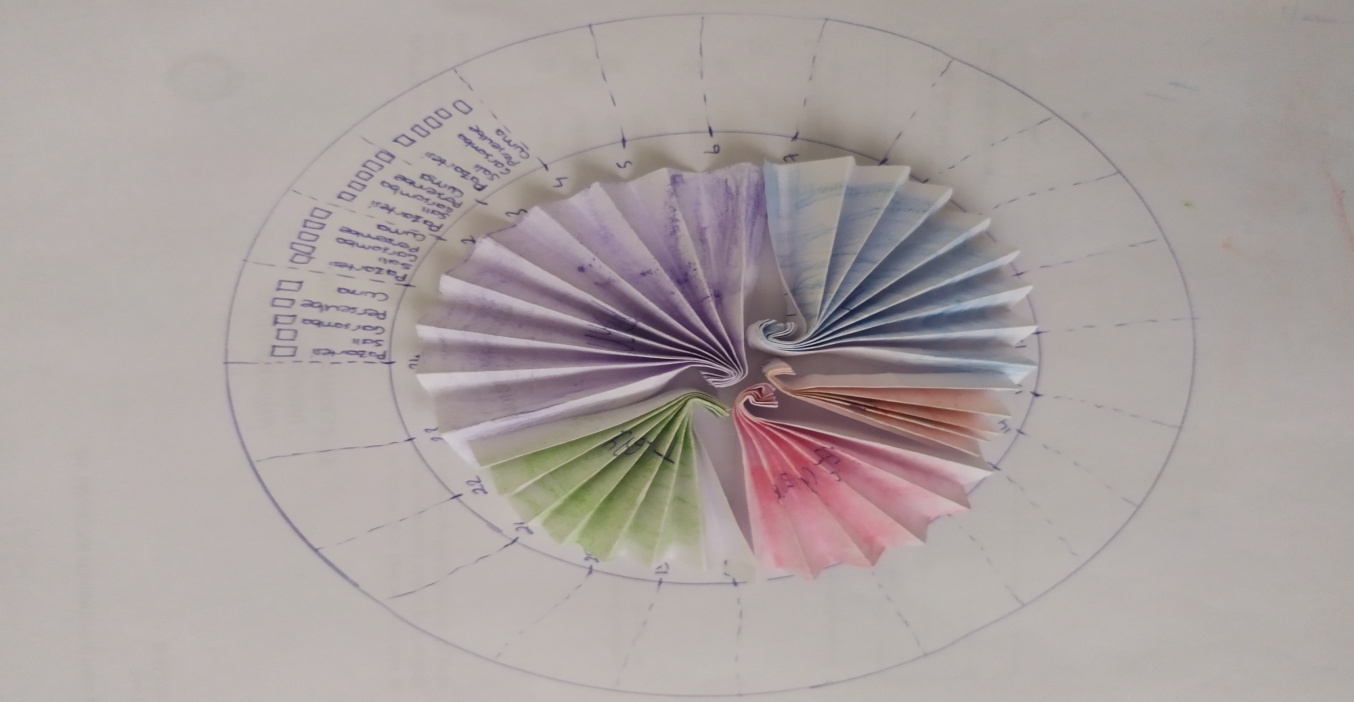 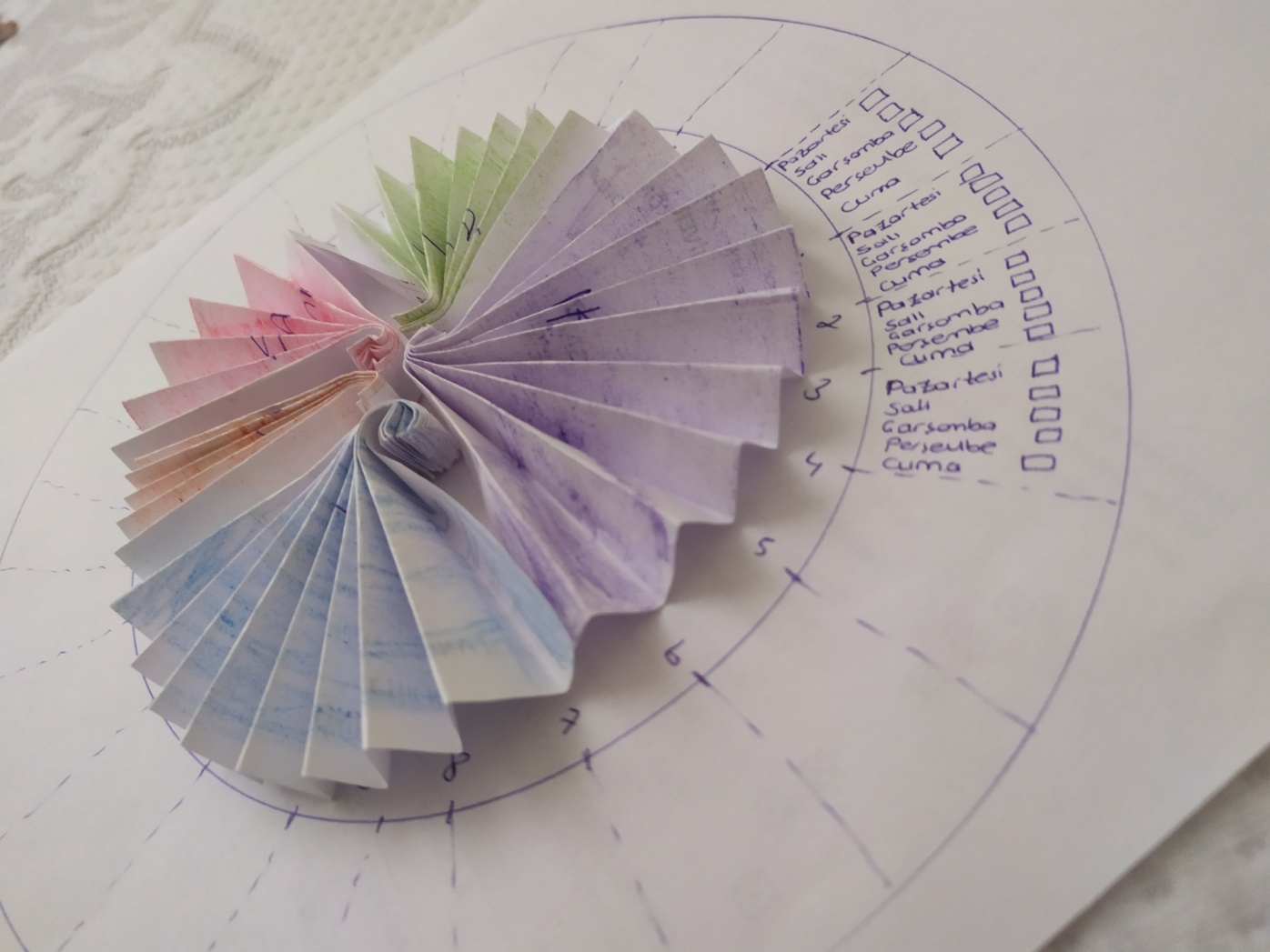 Gelişim Alanı:AkademikYeterlik Alanı:Eğitsel Planlama ve BaşarıKazanım/Hafta:Zamanını ihtiyaçları ve sorumlulukları çerçevesinde planlar / 2.HaftaSınıf Düzeyi:6. SınıfSüre:40 dk (Bir ders saati)Araç-Gereçler:MakasBoya kalemiYapıştırıcıKutu/torbaÇalışma Yaprağı-1Çalışma Yaprağı-2 Çalışma Yaprağı-3Etkinlik Bilgi NotuUygulayıcı İçin Ön Hazırlık:1. Çalışma Yaprağı-2 ve Çalışma Yaprağı-3 sınıftaki öğrenci sayısı kadar çoğaltılır.2. Çalışma Yaprağı-1’de verilen ifadeler kesilerek katlanıp bir kutu/torbaya konulur. Süreç (Uygulama Basamakları):Etkinliğin amacının öğrencinin zamanını, ihtiyaçları ve sorumlulukları çerçevesinde planlaması olduğu açıklanır.Gönüllü öğrencilerin kutu/torbadan bir kâğıt çekmeleri ve çektikleri kâğıt üzerinde yazan günlük aktiviteye günlük vakit ayırıp ayırmadıklarını, ayırıyorlarsa ne kadar vakit ayırdıklarını söylemeleri istenir.Sonrasında öğrencilere kutu/torbadan çıkan aktiviteler dışında günlük yaptıkları aktiviteler olup olmadığı sorulur.Öğrencilere aşağıdaki sorular sorularak sürece devam edilir:İhtiyaçlarınızı ve sorumluluklarınızı göz önünde bulundurduğunuzda zamanınızı ne kadar iyi kullandığınızı düşünüyorsunuz?Ders çalışma, dinlenme ve eğlenmeye ayırdığınız vaktin dengeli olduğunu düşünüyor musunuz?Zamanınızı iyi kullanmanıza engel tuzaklar neler olabilir?Zamanı doğru planlamadığınızda ne tür sorunlarla karşılaşabilirsiniz?Öğrencilere Çalışma Yaprağı-2 ve Çalışma Yaprağı-3 dağıtılır. Öğrencilerden Çalışma Yaprağı-3’teki günlük aktivite kutularından gün içinde vakit ayırdıklarını kesmeleri istenir. Bunlar dışında vakit ayırdıkları günlük aktiviteler var ise Çalışma Yaprağı-3’teki boş kutulara yazmaları ve bunları da kesmeleri istenir. Sonrasında bu kutuları istedikleri renge boyamaları ve yelpaze şeklini vermeleri istenir. Öğrencilerden oluşturdukları yelpazeleri Çalışma Yaprağı-2 deki saat şablonunda günlük aktiviteye ayırdıkları zamana denk gelecek şekilde ve zamanı iyi planlamaya dair sınıfta yapılan paylaşımları göz önünde bulundurarak, açarak/kapatarak günlük zaman planlamasını yapması istenir.   Yelpazeler saat şablonu üzerine orta bölümden yapıştırılır. Etkinlik Bilgi Notu’nda yer alan örnek öğrencilerle paylaşılır.Öğrencilere aşağıdaki sorular yöneltilerek duygu ve düşüncelerini ifade etmeleri cesaretlendirilir.Zamanı ihtiyaçlarımızı ve sorumluluklarımızı dikkate alarak planlama yaşamda bize neler kazandırır?Zamanınızı planlarken nelere dikkat ettiniz?Gün içinde en çok zaman ayırdığınız etkinlikler neler oldu? Neden? Hangi ihtiyaçlarınız ya da sorumluluklarınızı öncelikli olarak yerleştirdiniz?Zamanı ihtiyaçlarımızı ve sorumluluklarımızı dikkate alarak planlama konusunda ne tür zorluklar yaşayabilirsiniz? Bu zorlukların üstesinden gelmek için neler yapılabilir?İhtiyaçlarımız ve sorumluluklarımız çerçevesinde zamanı planlamanın gerekliliği, önemi, başarılı ve mutlu bir hayatla ilişkisi vurgulanarak etkinlik sonlandırılır. Kazanımın Değerlendirilmesi:1. Öğrencilerden Çalışma Yaprağı-2’deki saat şablonunun dış halkasında yer alan günlere ait bölmelere, zamanını planladığı gibi kullandığı günler için tik işareti koyması istenebilir.Uygulayıcıya Not:1. Çalışma yapraklarının çoğaltma imkânının sınırlı olduğu durumlarda uygulayıcı kendisi tahtaya bir saat şablonu çizebilir ve öğrencilerden de çizmesini ister. Sonrasında öğrenciler kendi ellerinde olan kâğıtlara gün içerisinde vakit ayırdığı aktiviteleri yazarlar. Kâğıtları boyarlar ve yelpaze haline getirirler. Oluşturulan birden fazla yelpaze açılıp kapatılarak süre ayarlamasıyla saat şablonuna tutturulur. 2. Öğrencilerin yelpaze hazırlamada zorlanması halinde etkinlik zaman dilimlerini boyayarak da gerçekleştirilebilir. Özel gereksinimli öğrenciler için; Çalışma yapraklarının dağıtımında öğrenciden destek alınarak sosyal çevre düzenlenebilir.Kalem makas gibi materyallere kavramayı artırıcı tutaç gibi özellikler eklenerek materyallerde uyarlama yapılabilir. Saat görseli daha büyük boyutlarda ve çalışma yaprağı 1 ve 3 daha büyük puntoda basılarak materyallerde uyarlama yapılabilir. Çalışma yapraklarıyla çalışırken akran eşleştirmesi yapılarak öğrenme süreci farklılaştırılabilir.  Sadece sözlü ifade ile değil işaret etme, gösterme gibi farklı şekillerde de tepkiler almak için fırsat oluşturulabilir. Etkinliği Geliştiren:M. Kübra CoşkunerOkulda Geçirdiğim SüreDers Çalışarak Geçirdiğim SüreKişisel Bakımıma Ayırdığım SüreHobilerime Ayırdığım SüreOyun Oynamaya Ayırdığım SüreDinlenmeye Ayırdığım SüreUykuya Ayırdığım SüreKitap Okumaya Ayırdığım SüreTV/Bilgisayara Ayırdığım SüreSpor/Egzersize Ayırdığım SüreYeme/İçmeye Ayırdığım SüreAilemle Vakit Geçirmeye Ayırdığım SüreArkadaşlarımla Vakit Geçirmeye Ayırdığım SüreDışarda Vakit Geçirmeye Ayırdığım SüreUYKUDA GEÇİRDİĞİM ZAMANOKULDA GEÇİRDİĞİM ZAMANTV/BİLGİSAYARDA GEÇİRDİĞİM ZAMANKİTAP OKUYARAK GEÇİRDİĞİM ZAMANOYUN OYNAYARAK GEÇİRDİĞİM ZAMAN…………………………………………………..…………………………………………………..…………………………………………………..…………………………………………………..…………………………………………………..